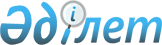 О мерах по реализации Закона Республики Казахстан от 5 января 2021 года "О внесении изменений и дополнений в некоторые законодательные акты Республики Казахстан по вопросам ветеринарии"Распоряжение Премьер-Министра Республики Казахстан от 7 апреля 2021 года № 77-р
      1. Утвердить прилагаемый перечень правовых актов, принятие которых необходимо в целях реализации Закона Республики Казахстан от 5 января 2021 года "О внесении изменений и дополнений в некоторые законодательные акты Республики Казахстан по вопросам ветеринарии" (далее - перечень).
      2. Министерству сельского хозяйства Республики Казахстан:
      1) разработать и в установленном порядке внести на утверждение в Правительство Республики Казахстан проект правового акта согласно перечню;
      2) принять соответствующие ведомственные правовые акты согласно перечню и не позднее месячного срока со дня их принятия проинформировать Правительство Республики Казахстан о принятых мерах. Перечень
правовых актов, принятие которых необходимо в целях реализации Закона Республики Казахстан от 5 января 2021 года "О внесении изменений и дополнений в некоторые законодательные акты Республики Казахстан по вопросам ветеринарии"
      Примечание: расшифровка аббревиатур:
      МСХ - Министерство сельского хозяйства Республики Казахстан;
      МНЭ - Министерство национальной экономики Республики Казахстан.
					© 2012. РГП на ПХВ «Институт законодательства и правовой информации Республики Казахстан» Министерства юстиции Республики Казахстан
				
      Премьер-Министр 

А. Мамин
Утвержден
распоряжением Премьер-Министра
Республики Казахстан
от 7 апреля 2021 года № 77-р
№

п/п

Наименование правового акта

Форма акта

Государственный орган, ответственный за исполнение

Срок

исполнения

Лицо, ответственное за качество, своевременность разработки и внесения правовых актов

1

2

3

4

5

6

1
О внесении изменений и дополнений в постановление Правительства Республики Казахстан от 6 апреля 2005 года № 310 "Некоторые вопросы Министерства сельского хозяйства Республики Казахстан"
постановление

Правительства Республики Казахстан
МСХ
март

2021 года
Даирбеков Н.С.
2
Об утверждении правил использования технических средств для фото- и видеосъемки при осуществлении государственного ветеринарно-санитарного контроля и надзора
приказ

Министра сельского хозяйства Республики Казахстан
МСХ
апрель

2021 года
Даирбеков Н.С.
3
О внесении изменений в приказ Министра сельского хозяйства Республики Казахстан от 30 марта 2015 года № 7- 1/273 "Об утверждении Типового положения о подразделениях местных исполнительных органов, осуществляющих деятельность в области ветеринарии"
приказ

Министра сельского хозяйства Республики Казахстан
МСХ
апрель

2021 года
Даирбеков Н.С.
4
О внесении изменений в совместный приказ Министра сельского хозяйства Республики Казахстан от 25 декабря 2015 года № 7-1/1130 и Министра национальной экономики Республики Казахстан от 28 декабря 2015 года № 802 "Об утверждении критериев оценки степени риска и проверочных листов в области ветеринарии"
совместный приказ Министра сельского хозяйства Республики Казахстан и Министра национальной экономики Республики Казахстан
МСХ,

МНЭ
апрель

2021 года
Даирбеков Н.С.

Юсупов М.Б.